Wer hat die längste Reise?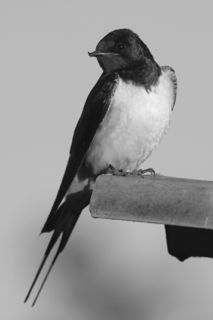 Die G _ _ _  fliegt  _. _ _ _   Kilometer.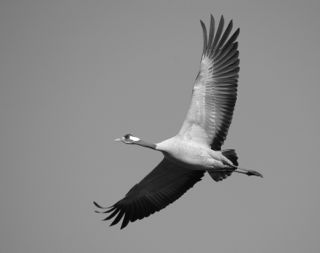 Die S  _ _ _ _ _ _ _  fliegt  _ _. _ _ _ _  Kilometer.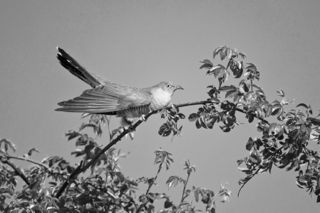 Der S _ _ _ _ _  fliegt  _ _. _ _ _ _   Kilometer.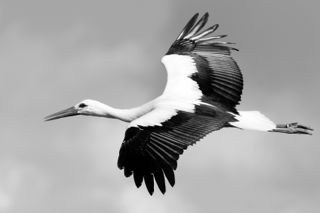 Der K _ _ _ _ _ _ fliegt  _. _ _ _    Kilometer.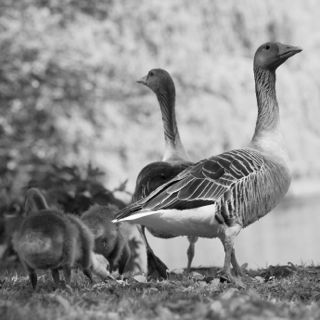 Der K _ _ _ _ _ _   fliegt  _ _. _ _ _   Kilometer.